OPZOEKEN 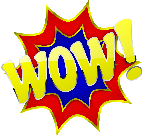 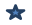 Doelgericht zoeken Ik kan met meerdere zoekwoorden die te maken hebben met de opzoekvraag zoeken.  Ik kan met één zoekwoord dat te maken heeft met de opzoekvraag zoeken Ik kan met een opzoekvraag zoeken naar informatie.Gebruik maken van verschillende ICT-/informatiebronnen Ik gebruik verschillende bronnen om informatie te zoeken.Ik kan zelf een bron kiezen om informatie mee te zoeken en deze bron gebruiken.Ik kan verschillende bronnen om informatie te zoeken benoemen.  Informatie verzamelenIk selecteer de belangrijkste informatie uit de bron(nen). Ik selecteer belangrijke en minder belangrijke informatie uit de bron(nen).Ik verzamel alle informatie passend bij de opzoekvraag. Informatie vergelijken Ik kan verschillen en overeenkomsten uit meer dan twee informatiebronnen benoemen.  Ik kan verschillen EN overeenkomsten uit twee informatiebronnen benoemen. Ik kan verschillen OF overeenkomsten uit twee informatiebronnen benoemen.  Informatie vastleggen Ik schrijf de gevonden informatie in eigen woorden kort op. Ik schrijf de gevonden informatie in eigen woorden op. Ik schrijf de gevonden informatie over. Praten over informatie Ik kan een ander vertellen wat ik heb geleerd over mijn opzoekvraag.  Ik kan vertellen welke informatie ik gevonden heb en de opzoekvraag beantwoorden Ik kan vertellen welke informatie ik gevonden heb